Кыргыз Республикасынын  билим берүү жана илим министрлиги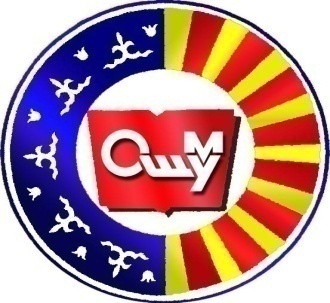 ОшМУнун магистратурасы жөнүндө жобоКыргыз Республикасынын Билим берүү жана илим министрлигиОш мамлекеттик университети								БЕКИТЕМИН						     Ректор ___________К.А. Исаков				      «30» октябрь 2017-ж.								НЕГИЗИ:ОшМУнун Административдик кеңешинин 2017-жылдын  28-октябрындагы №7-жыйынынын токтомунун 	негизинде чыгарылган ОшМУнун ректорунун   2017-жылдын 30- октябрындагы №1472 буйругу менен бекитилди 					Ош мамлекеттик университетиМагистратура жөнүндө жобоОш ш., 2017-жылОшМУнун боюнча №28 Бюллетени. ОшМУнун магистратурасы жөнүндө жобо.Ош мамлекеттик университетинин Окумуштуулар кеңешинин 25. 01.16-жыл,  №116 чечими менен кабыл алынган жана тиешелүү кошумчалар, толуктоолор киргизилип, 26.10. 2017-жылы атайын семинарда жана ОшМУнун Административдик кеңешинин 2017-жылдын  28-октябрындагы №7-жыйынында талкууланып, кайрадан ОшМУнун ректорунун 2017-жылдын 30-октябрындагы №1472 буйругу менен бекитилген 2-чыгарылышы.Бул жободо Кыргыз Республикасынын жана башка өлкөлөрдүн жарандарына жогорку билим берүүнүн баскычтуу системасын, магистрдик программаны ишке ашырууда Кыргыз Республикасынын (КР)  Билим берүү жана илим министрлигинин жогорку билим берүүдө (магистратура) жетектөөчү документтеринин негизинде жана Ош мамлекеттик университетинде магистратурада окутуунун (ОшМУ) ченемдик укуктук жоболорун ишке ашыруу үчүн жогорку окуу жайдын профессорсордук-окутуучулук курамынын, педагогикалык кызматкерлеринин иш аракеттерин уюштуруунун негизги  багыттарын жана тартибин аныктоочу негизги эрежелери көрсөтүлгөн. – Кыргызчага которгон, толуктоолорду, кошумчаларды түзгөн, киргизген Жумабаева Т.Т., б.и.д., профессор- Ош. Ош мамлекеттик университети.  Билим, 2017.  38б.© Ош мамлекеттик университети, 2017 г.МАЗМУНУ1. Жалпы жоболор.............................................................................................. 42. Магиcтратурага кабыл алуу эрежелери ........................................................8 3. Магиcтратурада которуу, тикелөө жана окуудан четтетүү эрежелери......124. Магиcтратураны жетектөө  ............................................................................135. Магиcтратурада окуу процессин уюштуруу  ...............................................16 6. Дистанттык технологиянын элементтерин колдонуу менен окуу.............23 7. Магиcтрдик диссертациянын жобосуна түзөтүү, оңдоолорду кийирүү......258. Тиркемелер........................................................................................................26Ош мамлекеттик университети – Өзүнүн миссиясына ылайык адамзаттын руханий баалуулуктарын сактоо жана байытуу үчүн фундаменталдык илимий изилдөөлөрдүн жана инновациялык ыкмалардын негизинде коомдун интеллектуалдык элитасын даярдоону камсыз кылуучу алдыңкы билимди жана маалыматты алууга жана таркатууга багыт алган классикалык университет. ОшМУ үч баскычтуу билим берүүгө (бакалавриат, магистратура, PhD докторантура) укук алган республикадагы мамлекеттик университеттердин катарына  кошулуп, бүгүнкү күндө Борбордук Азиядагы билим берүүнүн, илимдин жана маданияттын борбору болуп эсептелет. 1. ЖАЛПЫ ЖОБОЛОРБул жобо Кыргыз Республикасында (КР) көп баскычтуу жогорку билим берүү программасын ишке ашыруунун алкагында жарандарга магистрдик академиялык даражада билим берүүнү  камсыз кылуу үчүн Ош мамлекеттик университетинин (ОшМУ) уставдык жоболорунун  жана Кыргыз Республикасынын билим берүү жана илим министрлигинин (КР ББжИМ) жетектөөчү документтеринин негизинде профессордук-окутуучулук курамдын иш аракеттерин уюштуруунун негизги  багыттарынын жана тартибинин, жолдорунун негизги эрежелерин камтыйт. 1.1.   Кыргыз Республикасынын жарандарынын билим даражасын жана мазмунун тандап алуу укугун жана ошондой эле биздин өлкөдө рынок экономикасы шартында  өзгөрүүлөргө, коомдун суроо-талаптарына жогорку мектептин ийкемдүү жооп берүүсүн камсыз кылуу жана билим берүү системасынын реформасынын Кыргыз Республикасынын "Билим берүү жөнүндө" мыйзамынын жана башка ченемдик-укуктук актыларынын, мыйзамдарынын талабына ылайык Ош мамлекеттик университетинде жогорку жана ЖОЖдон кийинки билим берүүнүн көп (3) баскычтуу системасы киргизилген. Анын концептуалдык негизин билим берүүнүн үзгүлтүксүздүгүн жана уланмалуулугун түзүп, илим жана технология боюнча ар түрдүү тармактарда адистердин иш билгилүүгүн, (профессионализм) кесипкөйлүүлүгүн  арттырууда жаңы мүмкүнчүлүктөр ачылат.1.2. ОшМУда магистратурада  билим берүү формасы күндүзгү,  дистанттык технологиялардын элементтерин колдонуу менен келишимдик негизинде, тиешелүү багыттарда магистрлерди даярдоо лицензиясына ылайык  ишке ашырылат.1.3. Магистратурада окутуулучу курстардын тизмеси жана алардын  мазмуну, магистрдик диссертацияны аткарууга, ишке ашырууга талаптар ОшМУ тарабынан белгиленет. Магистрди даярдоо жогорку билим берүүнүн көп баскычтуу түзүмүндө негизги кесиптик билим берүү программаларынын бири катары жүзөгө ашырылат. Магистрлерди окутуу, даярдоо илимий-изилдөө, илимий-өндүрүштүк жана илимий-педагогикалык ишмердүүлүгүнө багытталган.1.4. Ош мамлекеттик университетинде Магистрлерди даярдоо максаттары: Жогорку билим берүү системасын Кыргыз Республикасынын "Билим берүү жөнүндө" Мыйзамынын талаптарына ылайык  жарандар үчүн билим берүүнүн бардык баскычтарда билим алууга мүмкүнчүлүк берет;Тиешелүү багыттардагы илимий-изилдөө, илимий-педагогикалык ишинде кесиптик адистешүүнү, билгичтикти,  жалпы терең билим талап кылган өз алдынча иш аракеттерге  жарандарды окутуу, даярдоо;Магистратранттарды  андан ары  аспирантурада PhD докторантурада илим  изилдөө үчүн даярдоо;1.5. Ош мамлекеттик университетинде  Магистрлерди  окутууну  ишке ашыруу төмөндөгү шарттардын негизинде жүргүзүлөт:Кыргыз Республикасынын кесиптик жогорку билим берүүнүн көп баскычтуу системасы боюнча магистр (магистратура) даярдоо боюнча бардык нормативдик документтер, жоболор; Магистратура жөнүндөгү жобого ылайык  магистрлерди даярдоонун бардык багыттары боюнча жалпы ички талаптар; Магистратурадагы программалар боюнча окутуу жана жумушчу окуу пландары;	Магистрдик программасы боюнча илимий-изилдөө практикасын өтүү жана бекитилген темасы боюнча илимий иштерин аткаруу үчүн заманбап жабдуулар менен жабдылган лабораториялар; Негизги билим берүү программасынын негизги жана кошумча бөлүгү боюнча атайын лекцияларды жана практикалык сабактарды өтүү үчүн жабдылган класстар; Магистр илимий даражасынын окутуу программасынын сабактары ​​боюнча жумушчу программаларда көрсөтүлгөн билим берүүнүн маалыматтык милдеттүү булактары.1.6.  Ош мамлекеттик университетинде  Магистрлерди  окутуу (магистрлерди) Кыргыз Республикасынын "Билим берүү жөнүндө" Мыйзамынын негизинде, ошондой эле көп баскычтуу жогорку билим берүү системасына даярдоо жөнүндөгү жобого ылайык жүргүзүлөт.1.7. Ош мамлекеттик университетинде  Магистрлерди  даярдоо КР Билим берүү жана илим министрлигинин уруксаты менен лицензия алынган тиешелүү программаларда гана жүргүзүлөт. 1.8.  Кыргыз Республикасынын жогорку кесиптик билим берүү боюнча мамлекеттик билим берүү стандарттарына ылайык, магистрдик окутуу программасы эки жылдык мөөнөткө берилип илимий изилдөө, илимий-педагогикалык жана илимий уюштуручуулук ишмердүүлүктөрүн өнүктүрүүгө багытталган.1.9.  Жаңы магистрлик программаларын ачууга  уруксат алуу жана аларды лицензиялоо, аккредитациядан өткөрүү үчүн ОшМУнун магистратура жана докторантура  бөлүмү КР  ББжИМинистрлиги  тарабынан лицензиялоо үчүн пландаштырылган тиешелүү программаларды ишке ашырууга катышуучу окуу структуралык бөлүмдөрүнүн жетекчилери менен мурда макулдашылган талап кылынган бардык зарыл документтерди уюштуруп берүүсү зарыл1.10. КР Билим берүү жана илим министрлигинен алынган лицензиянын негизинде тиешелүү программаларда Ош мамлекеттик университетинде  магистр илимий даражасына окутуу жана даярдоо ОшМУнун ректорунун буйругу менен бекитилгенден кийин ишке ашырыла башталат. Ачылган бардык магистрлик программалардын окуу пландары, жумушчу программалары  ОшМУнун ректору  тарабынан бекитилгенден соң,  жумушчу окуу пландарында камтылган бардык сабактардын окуу программалары, силлабустары түзүлүп, бекилет.1.11. Ош мамлекеттик университетинде  магистр илимий даражасына окутуу жана даярдоо келишимдин негизинде жүзөгө ашырылат.2. МАГИСТРАТУРАГА КАБЫЛ АЛУУ ЭРЕЖЕЛЕРИ 2.1. Тиешелүү тармактарда жогорку кесиптик билим берүүнүн магистр программасына тектеш программаларда  жогорку кесиптик билим берүү боюнча "БАКАЛАВР"  академиялык даражасы же  "адис" квалификациясы ырасталган тиешелүү мамлекеттик  үлгүдөгү дипломдору бар жарандар кабыл алынат. (КР Өкмөтүнүн 2014-жылдын 16-июнунда берилген  №328 токтомуна ылайык).2.2.	Жогорку билим берүүнүн негизги программаларынын бири боюнча окуп, окууну ийгиликтүү аяктап кесипке ээ болгондугу туралуу күбөлөндүргөн мамлекеттик үлгүдөгү дипломду мамлекеттик аттестациядан өткөндүгү тууралуу күбөлүгүнө же аккредиттөөчү күбөлүгүнө ээ болгон жогорку билим берүү мекемеси тарабынан алган жарандар ОшМУнун Магистратурасындагы  программаларда билим алууга укуктуу. 2.3. ОшМУнун магистр илимий даражасына ээ болуш үчүн буга чейин алган билимин тастыктоочу  мамлекеттик үлгүдөгү документтери бар жарандардын арыздарынын, кирүү экзамендеринин (тандаган багыты боюнча кесиптик предметтерден комплекстик жана чет тилдеринин биринен тесттин) натыйжалары боюнча конкурстук негизде  кабыл алынат.2.4. ОшМУнун магистр даражасын алуу үчүн кабыл алуу критерийлеринин негизгиси кирүү экзамендердеги  билим деңгээлинин көрсөткүчү. 2.5. 1998-жылдын 24-ноябрындагы билим берүү мекемелерин кабыл улуу жана 1996-жылдын 29-мартындагы экономикалык жана гуманитардык тармактарда биригүүгө (интеграциялануу) катышкан мамлекеттердин жарандарына бирдей укуктарды берүү жөнүндө Макулдашууга ылайык  Кыргызстандын жарандарына бирдей билим берүү укугуна: - Россия, Казакстан, Тажикстан, Беларусия менен Түркиянын жарандары;- жарандыгына карабастан бардык этникалык кыргыздар ээ болушат.2.6. Чет өлкөлүк жарандар төмөнкү шарттарда ОшМУнун магистратурасында окууга укугу бар:- паспортунун мамлекеттик же расмий тилге мыйзамдаштырылган котормосу;- акыркы визасынын жана каттоо жөнүндө күбөлүктүн көчүрмөсү;- жогорку билими жөнүндө дипломдун  жана тиркемесинин (мамлекеттик же расмий тилге мыйзамдаштырылган котормосу) түп нускасы; -арызы менен- КР ББжИминистрлиги тарабынан берилген дипломдун билим шайкештик деңгээлинин күбөлүгү.2.7. Келишимдик негизде окутуунун шарттары, тартиби ОшМУда келишимдик негизде окутуу жөнүндө Жобосу менен тейленет. Жобонун негизинде окууга келип кирген биринчи курстун магистранты менен ОшМУнун ортосунда келишим түзүлөт. 2.8. Жарандардын арыздарынын негизинде тиешелүү программалар боюнча окутуу үчүн конкурстук кирүү сынактарын уюштуруу, өткөрүү боюнча жана жыйынтыктарынын негизинде жарандарды магистратурага кабыл алуунуу өткөрүүнү ОшМУ тарабынан дайындалган кабыл алуу комиссиясы ишке ашырат.  Ар бир багыт боюнча магистратурага кирүү сынактарын өткөрүү боюнча экзамендик комиссияларынын  курамы ОшМУнун ректорунун буйругу менен таризделет. 2.9. Кабыл алуу комиссиясы төмөнкүлөрдү ишке ашырат: кабыл алуу жана тапшыруучулардын берилген документтерин кароо, талдоо, алардын квалификациясынын магистратурада тандаган багытына тектештигин аныктоо; ОшМУнун магистратурасына келип түшкөн арыздарынын негизинде кирүүчүлөр үчүн конкурстук сыноолорду уюштуруу жана өткөрүү; ар бир магистрдик программага кирүүгө сунушталган документтерди кароонун жана конкурстук сыноолордун натыйжаларынын негизинде ОшМУнун магистратурасына окууга кабыл алуу жөнүндө буйруктун долбоорун даярдоону;2.10.  Магистратура программалары боюнча окутуу үчүн кабыл алууда программаларга кирүүчүлөрдүн саны (лицензиялык норманын чегинде), тизмеси, жана кирүү сынактарын өткөрүүнүн формасын (экзамендер же аңгемелешүү) ОшМУ өз алдынча белгилейт. 2.11. Магистратурага кирүү экзамендери же аңгемелешүү сынактык комиссия тарабынан багыттар боюнча программаларына ылайык иштелип чыккан материалдардын (тесттик тапшырма же суроо-жооптор) негизинде өткөрүлөт. 2.12. МАК сунушу менен, ОшМУнун тиешелүү багытынын бакалавр программасынын бүтүрүүчүлөрү ОшМУнун негизги билим берүүнүн магистрдик даражаны алуу үчүн окууну улантууга сынактары жок чегерилүүгө тийиш.2.13. Жүйөлүү себеби жок сынактарга же  аңгемелешүүгө катышпагандар,  же начар баа алгандар  магистратурага кирүү  конкурсуна катышпайт, окууга кабыл алынбайт.   2.14. Магистратурада окутуу үчүн талапкерлердин тизмелери, кабыл алуу комиссиясынын чечими жана тандоо комиссиясынын кабыл алуу үчүн сунуш кылынган чечиминин негизинде түзүлөт.  Конкурстук балл бирдей болгон учурда артыкчылык укугуна ээ болушат: - Магистратураны негизги билим берүү программасы боюнча тиешелүү багытта аяктаган  учурдагы ОшМУнун бүтүрүүчүлөрү;-МАК сунушу бар университеттин бүтүрүүчүлөрү, студенттик олимпиадалардын жеңүүчүлөрү, конкурстардын лауреаттары, экинчи маанидеги жогорку кесиптик билим берүү тармагындагы мыкты бүтүрүүчүлөр;2.15.	Магистратурага кабыл алуудагы  белгиленген жалпы пландагы контингентик чек Билим берүү жана илим министрлиги тарабынан берилген уруксатта көрсөтүлгөн боюнча бекитилет.2.16. Билим деңгээли экзамендин же аңгемелешүүнүн натыйжасында түзүлөт. 1-курска кабыл алууга зарыл балл көрсөткүчүн кабыл алуу комиссиясы чечет.  Кабыл алуу комиссиясы тиешелүү магистрлик программага кабыл алуу же баш тартуу жөнүндө сунуш менен чечим кабыл алат.2.17. Кабыл алуу комиссиясы тарабынан  белгиленген убакыт ичинде магистратуранын тиешелүү программаларына документтерди кабыл алуу жүргүзүлөт.2.18. ОшМУнун конкурстук комиссиясынан өткөн адамдардын тизмеси, ОшМУнун ректорунун буйругу менен бекитилип (10.09 чейин), жаңы окуу жылына  кабыл алынган  талапкерлерге -магистранттарга 10 күн ичинде билдирилет, окууга  чакырылат.2.19. Алынган магистранттарга ОшМУнун магистрантынын билети жана зачеттук китепчеси берилет.2.20. Магистратурага кабыл алууда бош орундарга кабыл алуунун 2-туру  учурдагы жылдын 10-сентябрынан тартып 1-октябрга чейин  магистратурага кошумча жарыяланышы мүмкүн.2.21.  ОшМУнун магистратурасына тапшырууга келген талапкерлер төмөндөгүдөй документтерди тапшырышы керек:Инсандыгын жана жарандыгын тастыктоочу документи - паспорт жана анын көчүрмөсүн; мурунку жогорку билими жөнүндө дипломдун түп нускасы; Ош мамлекеттиу университетинин ректорунун атына тандаган магистрлик программаларын, багытын көрсөтүү менен жазылган жеке арызы; Резюме;аскердик каттоо жөнүндө күбөлүктүн же аскердик билеттин көчүрмөсү;Сүрөт өлчөмү 3х4 см (6 даана.)3. МАГИСТРАТУРАДА КОТОРУУНУН, ОКУУДАН ЧЫГАРУУНУН ЖАНА ОКУУГА КАЛЫБЫНА КЕЛТИРҮҮНҮН ТАРТИБИ3.1.  Магистрантты  которуу, окуудан чыгаруу, калыбына келтирүү жана академиялык өргүү берүү ОшМУда  кабыл алынган Жоболорго ылайык ишке ашырылат. Бирок, магистратурада окутуу мөөнөтүн жана окуу процессинин өзгөчөлүктөрүн эске алуу менен, ушул Жободо каралган төмөнкүдөй толуктоолор киргизилди:кышкы экзамендик сессиясы башталганга чейин окуудан чыгарылган 1-курсунун магистранттары тикеленбейт;Башка ЖОЖдордун магистранттарын 4 - семестрде которууга, магистратурага окутууга жол берилбейт;ОшМУга башка жогорку окуу жайлардан магистратурага которуу же калыбына келтирүү тиешелүү үлгүдөгү академиялык маалымкаттын (справка) негизинде гана жүргүзүлөт.   3.2. Тикеленген же башка ЖОЖдордон которулган магистранттарынын илимий темалары жана жетекчилери, жекече иш пландары кайрадан каралып, бекитилет.  3.3.  Башка ЖОЖдордун которулган магистранттарынын магистрдик диссертациясынын илимий жетекчисин кайрадан бекитүү менен калтырууга да болот. Мындай учурда магистранттын илимий жетекчиси комиссияга жазуу жүзүндөгү макулдугун бериши керек. 4. МАГИСТРАТУРАГА ЖЕТЕКЧИЛИК КЫЛУУМагистратурага жетекчилик кылуу жана бардык аспектилеринде магистрдик программалардын ишке ашырылышына көзөмөл жүргүзүү, иштерин координациялоо ОшМУнун магистратура жана PhD докторантураны бөлүмүнүн башчысы тарабынан жүргүзүлөт. Бул магистратура жана PhD докторантура бөлүмүнүн башчысы өз ишинде ректорго жана окуу иштери боюнча проректорго баш ийет. Кыргыз Республикасында магистрлерди даярдоо боюнча Жогорку кесиптик билим берүү программаларынын Мамлекеттик стандартынын 5.3.1. пунктуна ылайык, илимдин докторлоруна 2 ден ашыкча эмес программага жетекчилик кылууга, ал эми докторлор жок болсо илимдин кандидаттарына Окумуштуулар кеңешинин чечиминин негизинде бир программага жетекчилик кылууга уруксат берилет. 4.1.  Программа жетекчилигине профессордук-окутуучулук жамааттан, илимдин доктору же кандидаттары арасынан тиешелүү багыттар боюнча илим изилдөө иштери менен активдүү шугурланган, окуу процессинде учурдагы талаптык өзгөрүүлөрдү өздөштүргөн, негизги билим берүү программасынын (НББП) талабын кабыл алган (программадагы бардык дисциплинанын ОМК топтомдорун, билим баалоочу каражаттардын фондун, адистиктин компетенциясы, компетенциялык матрицаны түзө алган, күтүлүүчү натыйжасын аныктай билген) компетенттүү, аткаруучулук тартиби жогору, тиешелүү структураларда сөзү өтүмдүүлөрүнөн ар бир программага бирден жетекчи дайындалат; Программа жетекчиси - магистрдик программанын окуу планын иштеп чыгууну жүзөгө ашырат, окуу процессинин жүрүшүнө, окуу планынын аткарылышына жетекчилик кылат, магистрлердин билим сапатына, компетенцияларынын калыптанышына, жана программанын негизинде кабыл алынган компетенцияларды, күтүлүүчү натыйжаларды калыптандыруу үчүн тандалып алынган профессордук окутуучулук курамдын квалификациясына, алардын кесиптик компетенттүүлүгүнө жооп берет; Магистрдик программасындагы жалпы илимий бөлүгүнүн мазмунун аныктайт, ишке ашырууга атайын мазмундуу сабактарды  тандап, программа боюнча магистранттардын даярдалуу сапатына толугу менен жооп берет,  магистрдик диссертациялардын тематикаларына эксперттик баа берүү менен тандайт, магистрдик диссертациялардын темасын негиздеп, коргоосун уюштурат,  магистранттардын илимий жетекчилеринин магистранттар менен иш алып баруусун көзөмөлдөйт, координациялайт.  4.2. Ар бир факультетте жана тиешелүү бүтүрүүчү кафедраларда магистрдик программаларды жүзөгө ашырууга декан, кафедра башчылары жана факультеттин магистратура башчылары-координаторлору жооптуу.4.3. Тиешелүү багыттарда магистрлерди даярдоого түздөн-түз жетекчилик магистрдик программанын жетекчилери, магистранттардын илимий жетекчилери тарабынан ишке ашырылат4.4.  Магистрдик программанын жетекчилигине ОшМУда эмгектенген илимдин доктору - профессор, илимдин кандидаты - доценттерден ректордун буйругу менен дайындалат.  Магистрдик программанын жетекчиси бир гана программаны  жетектей алат (кээ бир учурда:  адистердин жетишсиздиги же күчтүү илимпоз же адис (и.д., профессор) болгон учурда гана 2 программага бир мезгилде жетекчи болуп калышына ОК чечими менен жол берилет).	4.5. ОшМУнун магистратурасына кабыл алынган күндөн тартып 2 айдын ичинде магистрдик программалардын жетекчилеринин сунушу боюнча магистрантардын илимий жетекчилерин дайындоо, тиешелүү факультеттин деканынын билдирүүсү, магистратура жана PhD докторантура бөлүмүнүн башчысы жана окуу иши боюнча проректору менен макулдашылган боюнча ОшМУ ректорунун буйругу менен бекитилет.4.6.  Ар бир магистрантка профессордук-окутуучулук курамдын ичинен тиешелүү багыттарда илимий изилдөө иштерин жетектеген же илим менен активдүү шугурланган, жетекчилик тажрыйбасы бар, (илимдин докторлору, кандидаттары же жогорку квалификациялуу жетектөөчү адис), бул же тигил багыттагы магистрдик программанын илимий изилдөө темасы боюнча илимий жетекчиси дайындалат.4.7. Илимий жетекчи магистранттардын билим алуусуна, илимий иш-аракеттерине, практикасын өткөрүүгө түздөн-түз жооптуу жана магистранттардын окуудагы бардык дисциплиналардан жетишкендиктерин б.а. окуу процессинде активдүүлүгүн, теориялык жана илимий даярдыгын,  практикада берилген тапшырмаларды убагында сапаттуу аткарылышын көзөмөлдөйт. Магистрант менен бирге анын жеке илимий иш планын даярдоо анын ишке ашырууну көзөмөлдөө жана магистранттардын бүтүрүү  квалификациялык жумушу- диссертациясынын   даярдалышын түздөн түз жетектейт жана  аткарылышын жооп берет.4.8. Магистранттын илимий жетекчиси жеке иш планын ишке ашыруунун алкагында тиешелүү магистратура программасынын жетекчисине түздөн-түз баш ийет. ОшМУнун "Окуу жүктөмдөрүн пландаштыруу нормалары" Жобосуна ылайык, ар бир илимий жетекчи тиешелүү теманы өз убагында, план проспектиси менен (№1 тиркеме)  тапшырган болсо, бир убакта:Илимдин доктору, профессор - 3-5  ашык эмес магистранттарга;илимдин кандидаттары, доценттер – 2- 3 магистранттарга;илим менен шугурланган ага окутуучулар, же  жогорку квалификациялуу жетектөөчү адистерге – 1-2 гана магистранттарга  жетекчилик кылууга  уруксат берилет.5. МАГИСТРАТУРАДА БИЛИМ  БЕРҮҮНҮ УЮШТУРУУ5.1. ОшМУнун  магистратурасында билим берүү окутуунун дистанттык (алыстан-аралыктан) технологияларынын элементтерин колдонуу менен  күндүзгү формада, толук убакыт билим берүү жолу менен жүзөгө ашырылат. Магистратурадагы программалар боюнча окутуу мөөнөтү 2 жыл. 5.2. Магистратурада кесиптик билим берүү программасы Кыргыз Республикасынын Билим берүү жана илим министрлиги тарабынан эксперименталдык изилдөөлөрдүн негизинде жогорку кесиптик билим берүү үчүн компетенттүүлүк моделин курууга багытталып иштелип чыккан жана бекитилген мамлекеттик билим берүү стандарттарынын негизинде түзүлөт.5.3. Билим берүү жараянын уюштуруу боюнча ченемдик укуктук базасы болуп магистрдик программа боюнча түзүлгөн окуу планы саналат. Бекитилген окуу планынын негизинде магистранттардын окуу-илимий иштерине, практикаларына  көзөмөл жасого ылайыкташтырылып  белгиленген үлгүдө  магистранттар илимий жетекчилери менен биргеликте жекече иш  пландарын түзүшөт, атайын бекитилген практикалардын күндөлүктөрү толтурулат.  Жекече иш пландарында  алардын кесиптик багытына жана илимий адистенүүсүнө  жараша аткарылуучу иштердин мазмуну жана көлөмү белгиленет.5.4. Диссертациялык иштердин темалары  окуу графигинде бекитилген мөөнөттө программа жетекчилеринин сунушу, магистратура жана PhD докторантура бөлүмүнүн макулдугу боюнча ректор тарабынан бекитилет.  Магистранттардын диссертациялык иштерди  аткаруу үчүн түзүлүп, бекитилген жекече иш планынын аткарылышын  илимий жетекчиси  көзөмөлдөйт. Магистранттар үчүн жекече иш  пландын үлгүсү магистратура жана PhD докторантура бөлүмүнүн башчысы тарабынан иштелип чыгып, ОшМУнун Окумуштуулар Кенешинин токтому менен бекитилет. 5.5. Магистранттын адистешкен программасы төмөнкү компоненттерден турат: билим берүү, илимий-изилдөө жана өндүрүштүк практика.5.5.1. Программанын ичинде билим берүү бөлүгү (М1, М2): табыгий, гуманитардык, экономикалык, техникалык, жалпы жана атайын кесиптик сабактардан лекциялар, практикалык сабактар (лаборатория), семинарларды жана өз алдынча окуу, изилдөөнү ошондой эле кесиптик-техникалык билим берүүгө багытталган тандалма сабактар (ТК). Программада айрым жана тиешелүү тармактарда илимдин акыркы, заманбап жетишкендиктеринин таанымдык (философиялык) жана тарыхый аспектилерин изилдөө, ой жүгүртүү  жана ар тараптуу өнүгүүгө, изилдөөгө чет тилдерин, маалыматтык технологияларды пайдалана билүүнү үйрөтүү жана ушул бөлүмдөргө тиешелүү  билимдерин көндүмдөрүн, калыптанган компетенцияларын жыйынтыктоочу   же бүтүрүүчү комплекстик экзамендерде тастыктоону камтыйт.5.5.2. Магистр даражасын коргоо үчүн белгиленген  илим изилдөө иштеринин мазмунун  (изилдөө) алардын илимий жетекчилери аныктап, магистранттын жекече иш планында бекитилет жана өзүнө төмөнкүлөрдү камтыйт: диссертациянын темасы, кыскача мазмуну,   изилдөө усулдары, алынган натыйжа боюнча илимий жана илимий-усулдук семинарларда талкуунун тематикасы, магистрдин даярдаган тезиси, макалаларынын долборлору,  ар бир семестр үчүн пландаштырылып жаткан  изилдөө иштери жана анын аткарылышы туралуу маалыматтар. 5.5.3. Программанын бардык компоненттери боюнча магистранттардын окуу, илимий иштери боюнча түзүлгөн  жекече иш планынын аткарылышына мониторинг жүргүзүлөт же учурдук жана жыйынтыктоочу аттестациялоо тарабынан жүзөгө ашырылат. 5.5.4. Магистранттын жекече окуу планынын аткарылышын текшерүү үчүн программада белгиленген  бардык окуу предметтери, дисциплиналар боюнча курстук иштерди коргоо, текшерүү жумуштарын аткаруу, өз алдынча иштерди тапшыруу, модулдук, экзамендик  жыйынтыктар кабыл алынат.5.5.5. Илимий-изилдөө иштеринин аткаруу бөлүгүн  аттестациялоо  бекитилген жеке иш планына ылайык жүргүзүлөт жана илимий семинарларда, конференцияларда,  жыйындарда  берген баяндамалары, илимий иштери боюнча жасаган  отчеттук баяндамалары  жана басмадан чыгарылган макалалары эске алынат.  5.5.6. Ар бир семестрдин (4 башка) этегинде, илим  изилдөөнүн жыйынтыгы боюнча жазуу  түрүндө (отчету) даярдалып,  кафедранын тиешелүү жыйынында угулат, аларга толуктоо же басмага сунуштоо туралуу сунуш пикирлер берилет.5.5.7. Магистр программасынын биринчи семестрдеги  илим изилдөө иштеринин максаты жана мазмуну  программанын билим берүү бөлүгүнүн мазмунун толуктоо менен калыптандырылат. Ошондуктан илимий изилдөө жыйынтыгын (1семестрде) аттестациялоодо кийинки (2) семестрге пландаштырылган жекече иш планына (№3Тиркеме) киргизилген илимий-изилдөөнүн максаттары жана милдеттери   такталат.5.5.8. Магистр программасынын илимий бөлүгүн пландаштырууда семинарларга, конференцияларга, жыйындарга жана башка илимий иш-чараларга катышуу, илимий макалаларды басмага жарыялоо  мүмкүнчүлүктөрү сөзсүз каралышы керек.5.6. Магистратура бөлүмүндө билим берүү жараянына катышып жаткан кафедралар, кафедра башчылары  магистрдик программа боюнча магистратурада окутуунун мазмунуна, негизги билим берүү сапатына жооптуу. Мына ошондуктан тиешелүү магистратура программасынын жетекчилери менен кафедра башчылары  биргелешип Жогорку билим берүүнүн мамлекеттик билим берүү стандарттарына ылайык  окутуу программалары боюнча  ар бир предметтер боюнча окуу усулдук колдонмолорду (ОМК) иштеп чыгууну камсыз кылууга жоопкерчиликтүү болушат жана аларды ОшМУнун Окумуштуулар Кенешинин бекитүүгө сунушташат. 5.7. ОшМУнун  бүтүрүүчү кафедралары магистранттар үчүн программага ылайык тиешелүү сабактар ​​боюнча окуу материалдарынын комплексин(ОМК) (силлабус), окуу программаларын, окуу китептерин жана окуу куралдарын иштеп чыгууну уюштурат жана  магистранттардын жеке иш планынын ишке ашырылышына көзөмөл жүргүзөт.5.8. Магистратуранын негизги билим берүү программасын (НББП) ишке ашыруу, багыты боюнча окутуу жараянын камсыз кылуу үчүн, жок эле дегенде 80%тен кем эмес квалификациялуу илимий жана илимий-педагогикалык кадрларга, докторлук илимий даражалуу, профессорлорго жана кандидаттык илимий  даражалуу, доценттерге берилет.5.9. Кесиптик сабактар ​​боюнча билим берүү үчүн иштеп жаткан жетекчилер жана тийиштүү уюмдардын, ишканалардын жана мекемелердин жетектөөчү кызматкерлеринин арасынан мугалимдердин 10% дан кем эмес болушу шарт.  5.10. Жогорку кесиптик билим берүүнүн негизинде магистрлерди даярдоодо өздөштүрүлүүчү  НББП жалпы жүктөмү  120 кредитти (кредиттер) түзөт.5.10.1. Жогорку кесиптик билим берүүнүн күндүзгү толук убакыт билим берүү формасында НББП жүктөмү -  бир окуу жылы үчүн 60 кредитке барабар (60 зачеттук бирдик, кредиттер). 5.10.2.  Бир окуу жылы эки семестрдик  окуу процессинен турат деп эсептелген учурда, бир семестрде 30 (зачеттук бирдик) кем эмес кредиттер болот.5.10.3. Бир кредит магистранттын 30 сааттык окуусуна туура келет (анын ичинде аудиториялдык сааттар, жеке иштери жана аттестациялоонун бардык түрлөрү менен бирге). 5.11. Магистратура программасы боюнча билим берүүдө окуу планына ылайык окутуунун өзгөрмөлүү бөлүгүнүн (вариативная часть) 30% кем эмес өлчөмүндө студенттердин тандоосу боюнча курстар камтылышы керек. Тандалма сабактарды түзүүнүн тартиби ОшМУнун Окумуштуулар кеңеши тарабынан белгиленет.5.12.  Программадагы тиешелүү базалык, негизги дисциплиналардын  кесиптик  түйүмүнө (циклында) киргизилген предметтердин негизги салымы мыкты, иш билги дипломдуу адистерди даярдоого жана  алардын жалпы маданий жана кесиптик компетенттүүлүгүн калыптандырууга (кесиптик иш билгилигинин)  багытталган  тапшырмалардын киргизилиши менен бааланат.5.13. Компетенттүүлүк мамилени окуу процессинде ишке ашыруу окутуунун активдүү жана интерактивдүү  формаларын колдонууну  (өз ара аракеттенүүнү, аңгемелешүүнү камсыз кылуучу семинарлар, ЖОЖдор аралык видеосеминарлар, магистранттардын илимий-изилдөө  иштеринин жыйынтыктары боюнча университеттик жана ЖОЖдор аралык илимий талкуулар, конференциялар, илимий иштерине компьютердик моделдөөнү колдонуу жана илимий- изилдөөнүн жыйынтыгын талдоо, практикалык колдоонууга сунуштоо) жана сабактан тышкаркы иш менен бирге окуу-тарбия иштерине да пайдаланууну камтышы керек.  5.13.1. Окутуу курстары алкагында кыргыз жана чет өлкөлүк компаниялар, бийлик органдарынын жана коомдук уюмдардын өкүлдөрү менен жолугушуу жана тиешелүү багыттарда эксперттерди, мыкты адистерди  чакыруу, аралаштыруу менен семинарлар, мастер-класстар  үчүн берилиши керек.5.14. ОшМУнун магистратурасында практикалар НББПлардын сөзсүз өтүлүүчү бир бөлүгү. Тактап айтканда  магистранттарды түздөн түз кесиптик жана практикалык окутууга багытталган окуутуунун, сабактардын  бир түрү болуп саналат.5.14.1. Магистрлерди даярдоо багыттары боюнча НББП ишке ашыруу учурунда магистранттарга практикалардын төмөнкү түрлөрүн өтүүсү караштырылган: илимий-изилдөө, илимий-өндүрүштүк, илимий-педагогикалык жана окутуу.5.14.2. Практика өтөө үчүн – зарыл болгон учурда, атайын өз ара кызматташуу келишиминин негизинде тиешелүү багыттарга ылайык келүүчү илимий-техникалык базасы, илимий дарамети (потенциалы)  жетиштүү уюмдардын же бөлүмдөрүнүн илимий лабораторияларында, кафедраларда жана атайын адистешкен  окуу- илимий лабораторияларында  илимий жетекчилеринин түздөн түз көзөмөлү жана жардамы менен өткөрүлөт.5.14.3. Практикалардын  жыйынтыгы боюнча аттестациялоодон өтүү үчүн  өткөн ишинин жыйынтыгы жөнүндө практиканын тиешелүү түрү боюнча толтурулган күндөлүк  жана жазуу түрүндөгү отчетту коргоонун жүрүшүнөн көчүрмө  талап кылынат.5.15. Магистранттын илимий-изилдөө иши магистратурада билим берүүнүн негизги билим берүү программасынын милдеттүү бөлүгү болуп саналат жана иштин төмөнкү түрлөрүн жана этаптарын талап кылат: • Илимий-изилдөө иштерин пландаштыруу,  бул бөлүктө тандаган багыты боюнча адабияттар,  изилдөө темаларына жакын илимий маалыматтар менен таанышуу, анын натыйжасында изилдөө темасын тактоо; Илимий-изилдөө жүргүзүү;изилдөөлөрдүн натыйжаларын талдоо, жыйынтыктоо, башка авторлордун илимий жыйынтыгы менен салыштыруу, практикалык маанисин аныктоо, кайсы тармакта колдонууга мүмкүнчүлүгү болоорун тактоо, иш жүзүндө колдонууга  сунуштоо; жылдын жыйынтыгы катары илимий-изилдөө иштеринин келечегин аныктоо аркылуу кийинки окуу жылында аткарылуучу, такталуучу илимий маселелерди аныктоо, перспективдүү план түзүү;аткарган илимий-ишти коомдук коргоо (публичная защита);илимий-изилдөө ишинин алынган натыйжаларын илимй басылмаларда жарыялоо үчүн даярдоо жана чыгаруу.5.15.1.  Магистратурада илим-изилдөө ишин пландаштыруу жана жөнгө салуунун  негизги түрү  бул алардын темасын негиздөө (обоснование темы),  тема боюнча аткарылуучу иштерди, изилдөөнү пландаштыруу жана аны кафедранын илимий семинарынын алкагында теманы, изилдөө планын, күтүлүүчү натыйжаларын талкуулоо, бекитүүгө сунуштоо болуп саналат. 5.15.2.  Магистранттардын илимий-изилдөө иштеринин жүрүшүн жана анын натыйжаларын коргоо максатында уюштурулган илимий семинарларга алардын (компетенцияларын) кесиптик көндүмдөрүн, алган билимин, жана тажрыйбасын баалоо, талкууларга катышуу үчүн тиешелүү багытта иш берүүчүлөрдү жана алдыңкы адис, окумуштууларды, илим-изилдөөчүлөрдү, магистранттарды, студенттерди катыштыруу менен талкуу болушу керек.5.16. Магистратура программасын өздөштүрүү сапатын баалоо: предметтерди өздөштүрүү, жетишүүсүнө жүргүзүлүүчү аралык текшерүү, жыйынтыктоочу баалоо, сессиянын жыйынтыгы боюнча аттестациялоо(семестр этегинде) жүргүзүү жана  бүтүрүүчүлөрүнүн жыйынтыктоочу мамлекеттик  аттестациялоону камтышы керек. 5.17.  Магистранттарды учурдагы баалоо формалары, баалоонун өзгөчө түрлөрү, жол-жоболору, өткөрүү тартиби магистрлик программаны даярдоо менен алектенген профессордук-окутуучулук курам  тарабынан ар бир дисциплина үчүн өз алдынча иштелип чыгат жана биринчи эле айдын ичинде магистранттарга маалымат берилет.  Магистратура бөлүмдөрү аттестациялоонуну жалпы баалоо фондун түзөт.  5.18. Магистранттарга жана иш берүүчүлөрдүн өкүлдөрүнө окуу процессинин уюштурулушуна, билим берүү мазмунуна, сапатына, ошондой эле айрым окутуучулардын ишине баа берүүгө уруксат берилет. 5.19. Ош мамлекеттик университети магистранттардын калыптануучу компетенцияларын, практикалык иш билгичтүүлүгүн, теориялык билим сапатын баалоо жана мониторинг жүргүзүүнү тандаган болочок кесиптик жагына максималдуу жакындатуу үчүн шарттарды түзөт. Ушул максатта, тиешелүү дисциплиналарды окутуп жаткан окутуучулардан сырткары  тышкы эксперттер катары жигердүү иш берүүчүлөр (тиешелүү уюмдардын өкүлдөрү)  жана аралаш башка дисциплиналардын окутуучулары да тартылат.  5.20. Магистратурада окутуу жүктөмдөрүнүн чен өлчөмүн аныктоо, эсептөө үчүн  ОшМУнун "Окуу жүктөмдөрүн пландаштыруу нормалары" Жобосу пайдаланылат.6. Дистанттык технологиянын элементтерин колдонуу менен окуу 6.1 Магистратурада жекече окуу графигине  уруксат алуу үчүн негиздеме  төмөнкү себептер болушу мүмкүн:магистрант активдүү илимий-изилдөө иштерине тартылган;расмий түрдө өз адистиги боюнча иштеп жаткан;академиялык мобилдүүлүк менен башка ЖОЖдо, мамлекеттерде болсо;Магистрант   ден соолугуна байланыштуу бир айдан ашык даарылануга муктаж болуп, сабактарга катыша албаса;Магистрант бала кароо, багуу боюнча  (3 жашка чейинки), төрөткө чейинки жана кийинки өргүүдө болсо;Жакын адамын жоготуп, үй шартына байланыштуу.Ошондуктан магистрант окуунун дистанттык формасынын элементтерин колдонуу менен магистратурадагы НББП өз алдынча өздөштүрүүгө шарты болсо, ага уруксат алуу үчүн: Жекече график менен окууга уруксат берүү үчүн ректордун атына арыз жазылат (№1Тиркеме);Арызга медициналык справка, иштеген жеринен буйруктун көчүрмөсү жанан эмгек китепчесинин  көчүрмөсү;жакын адамынын өлүмү туралуу күбөлүгү ж.б.;6.2. Уруксат  алуу үчүн магистратура жетекчилигине, программа жетекчисине, жетектөөчү кафедра башчысына, деканга кайрылып жекече окуу формасына өтүүгө уруксат сурайт. Тиешелүү документтери тастыкталса жогорудагы жеткечилердин уруксаты менен жекече окуу графиги толтурулат (№2 Тиркеме).  Окутуунун бул формасында магистрант күндө сабактарга келбегени менен бекитилген график боюнча НББПдагы бардык дисциплиналар боюнча берилген тапшырмаларды өз алдынча жана окутуучулардан консультация алуу менен өздөштүрөт. Практиканын бардык түрүнө катышат, илимий изилдөөсүн темасы боюнча илимий жетекчисинин женкече тапшырмасын аткаруу  менен өз убагында жасайт. 6.3. Жекече окуу графиги толук дистанттык деп эсептелбейт, анткени дистанттык формадан айырмасы: магистрант ишинен бош учурда, бекитилген графигине ылайык жумасына 2-3 жолу сабактарга сөзсүз келиши зарыл жана модул, экзамендерди жекече тапшыра албайт, ал сөзсүз окуу графигинде бекитилген күндөрү келип группа менен бирге тапшырат; дистанттык формага окшоштугу: Кээ бир предметтерди өз алдынча берилген окуу программаларынын негизинде аткарат; Жекече график менен окуган магистрантка дагы бир шарт анын жетишүү деңгээли, предметтерди өздөштүрүүсүнүн орточо балы 4 кем эмес болушу жана жекече графикке өтүү үчүн документтерин, арызын  өз убагында тапшырышы.7. ОшМУнун магистратурасы жөнүндө жобого өзгөртүүлөрдү жана толуктоолорду киргизүү тартиби7.1. Зарылдыкка жараша (мамлекеттик билим берүү стандарттарын, окуу пландарын, ж.б. өзгөртүүлөр кийирүүдө) ушул жоболор өзгөртүлүшү мүмкүн. 7.2. Ушул Жободо каралган эле тартипте өзгөртүүлөр каралып, талкууланып, макулдашылгандан кийин күчүнө кирет жана ректор тарабынан бекитилет.3.3. Өзгөртүүлөр  өзүнчө баракта берилип, милдеттүү түрдө каттоо номери менен көрсөтүлөт.8. ТИРКЕМЕЛЕР                                                                                                                                                             №1 ТиркемеОшМУнун ректору, филол.и.д., профК.А. Исаковго_____________________ факультетинин________________ программасынын «__»  - курсунун  магистранты____________________________ФАА                                                                          АрызМага 20__-20___- окуу жылында ________________________________                                                              (себебин көрсөтүү зарыл)калгандыгыма байланыштуу бекитилген график боюнча магистратуранын дисциплиналарын тиешелүү күндөрү сабактарга катышуу менен жана консултацияларды алып, берилген тапшырмаларды өз убагында аткаруу, тапшыруу менен  өз алдынча өздөштүрүүгө уруксат берүүңүздү суранам. Тиешелүү документтер тиркелет. Мен, программаларды өз алдынча өздөштүрүүгө, адабий маалыматтарды окуп, анализдөө менен тапшырмаларды аткарууга, модул сессияларды бекитилген графикте группа менен чогуу тапшырууга  жана окуу төлөмүн өз убагында төлөөгө жана магистранттар үчүн өткөрүлүп жаткан түрдүү иш чараларга да активдүү катышууга да убадамды беремин. Магистрант_________________________ФАА  “____” _____________20____-ж                                                                                                                                                                     №2 Тиркеме                                                                                                                                                                  «БЕКИТЕМИН»Факультеттин деканы ____________________________________________ «____»__________20____Программаларды өз алдынча өздөштүрүүгө, адабий маалыматтарды окуп, анализдөө менен тапшырмаларды аткаруу графиги _____________________________________________________________________________ФААжекече окуу графиги программа жетекчисинин катышуусунда,  окуу процессинин графигинин негизинде ___________________________________  жана төмөндөгү окутуучулардын уруксаты менен, жуманын ичинде сабактаргасөзсүз катышуучу күндөрү эске алынып түзүлдү жекече окуу графиги  «макулдашылды»:                                                                                  Макулдугу:Жумабаева Т.Т. б.и.д., проф                                                                                              ________________________Каримова  Б.К. б.и.д., проф                                                                                           ________________________Тажибаев А.Т. б.и.д., проф                                                                                            ________________________                                                                                                                               Абылаева Б.А.   б.и.к.,  доцент                                                                                                ________________________                                                                                                                                Молдалиев Ж.Т.(факультеттин магистратура бөлүмүнүн башчысы)                                                                                  Мен, программаларды өз алдынча өздөштүрүүгө, адабий маалыматтарды окуп, анализдөө менен тапшырмаларды аткарууга, модул сессияларды бекитилген графикте группа менен чогуу тапшырууга  жана окуу төлөмүн өз убагында төлөөгө жана магистранттар үчүн өткөрүлүп жаткан түрдүү иш чараларга да активдүү катышууга да убадамды беремин. Магистранттын  байланыш дареги: е.mail__________________________, Skype______________________________,  WhatsApp___________________________, тел___________________________,                                      Факс_________________________________Жашаган жери:______________________________________________________________Иштеген жери:______________________________________________________________Магистранттын колу____________________                        _______________________________ ФАА“____”______________________20___-жыл                                                                                          №3 ТиркемеКЫРГЫЗ РЕСПУБЛИКАСЫНЫН БИЛИМ БЕРҮҮ ЖАНА ИЛИМ МИНИСТРЛИГИОШ МАМЛЕКЕТТИК УНИВЕРСИТЕТИ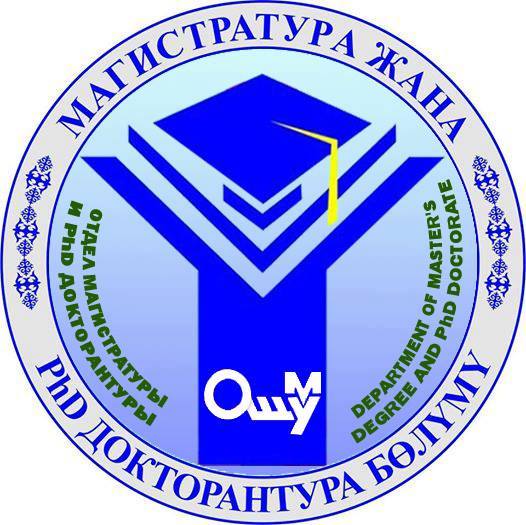 МАГИСТРАТУРА ЖАНА ДОКТОРАНТУРА БӨЛҮМҮФакультетинин магистранты_________________________________(Ф.А.А.)жекече окуу планыКесиптик багыты: ____________________________________________________________                                         (коду менен)Магистердик программанын аталышы________________________	Кафедра___________________________________________________________________________________________________________________________________________________  Магистердик программанын жетекчиси  ________________________________________________        	                                                                                                                          (Ф.А.А., окумуштуулук даражасы, наамы)Илимий жетекчиси________________________________________________________  _____________________________________________________________________________                               	                                                                                                                          (Ф.А.А., окумуштуулук даражасы, наамы)Окуу формасы: күндүзгү, дистанттык окутуунун элементтери мененМагистратурада окуу мөөнөтү: _______________________________________________Илимий изилдөө багыты  _______________________________________________________________ ___________________________________________________________________________________________________________________________________________________________________________________________________________________________________________________________________________________Негиздемеси___________________________________________________________________________________________________________________________________________________________________________________________________________________________________________________________________________________________________________________________________________________________________________________________________________________________________________________________________________________________________________________________________________________________________________________________________________________________________________________________________________________________________________________________________________________________________________________________________________________________________________________________________________________________________________________________________________________________________________________________________________________________________________________________________________________________________________________________________________________________________________________________________________________________________________Изилдөө максаты   ______________________________________________________________________________________________________________________________________________________________________________________________________________________________________________________________________________________________________________________________________________________________________________________________________________________________________________________________________________________________________________________________________________________Милдеттери__________________________________________________________________________________________________________________________________________________________________________________________________________________________________________________________________________________________________________________________________________________________________________________________________________________________________________________________________________________________________________________________________________________________________________________________________________________________________________________________________________________________________________Негизги адабияттардын тизмеси  _______________________________________________ ______________________________________________________________________________________________________________________________________________________________________________________________________________________________________________________________________________________________________________________________________________________________________________________________________________________________________________________________________________________________________________________________________________________________________________________________________________________________________________________________________________________________________________________________________________________________________________________________________________________________________________________________________________________________________________________________________________________________________________________________________________________________________________________________________________________________________________________Изилдөөнүн практикалык мааниси _____________________________________________ ________________________________________________________________________________________________________________________________________________________________________________________________________________________________________________________________________________________________________________________________________________________________________________________________________________________________________________________________________________________________________________________________________________________________________________________________________________________________________________________________________________________________________________________________________________________________________________________________________________________________________________________________________________________________________________________________________________________________________________________________________________________________________________________________________________________________________________________________________________________________________________________________________________________________________________________________________________________________________________________________________________________________________________________________________________Күтүлүүчү натыйжалары ________________________________________________________________________________________________________________________________________________________________________________________________________________________________________________________________________________________________________________________________________________________________________________________________________________________________________________________________________________________________________________________________________________________________________________________________________________________________________________________________________________________________________________________________________________________________________________________________________________________________________________________________________________________Магистранттын илимий жетекчиси_____________________________________________________________________________(ФАА, окумуштуулук даражасы, наамы)Магистердик программанын жетекчиси  	/_________/___________                                                                                                          (ФАА.)                                       (колу)               (күнү)Илимий жетекчинин колдоосу менен магистранттын илимий багыты, темасы, негиздемеси, практикалык мааниси, күтүлүүчү натыйжалары  ________________________________________________________________________________кафедрасынын кеңешмесинде талкууланып  №_____  «____» ________________ 20__г.бекитилгенМагистрант 	/_________/___________                                                                                  (ФАА)	  (колу)                 (күнү)Илимий жетекчи 	/_________/___________	                                                                                  (ФАА)	  (колу)                 (күнү)Магистердик программанын жетекчиси  	/_________/___________                                                                                                          (ФАА.)                                       (колу)               (күнү)Магистранттын илимий багыты, темасы магистратура жана  докторантура бөлүмүндө кабыл алындыИш кагаз №_____  «____» ________________ 20__г.Магистранттын окуусунун 1-семестрдеги планы*Бардык багыттар боюнча магистранттардын илимий изилдөө темасын тандоо жана тиешелүү илимий жетекчилерди бекитүү буйругу 15.10.20____ чейин такталып, магистратура жана докторантура 01.11.20___ кечиктирилбей тапшырылуусу зарыл. Магистрант 	/_________/___________                                                                                  (ФАА)	  (колу)                 (күнү)Илимий жетекчи 	/_________/___________	                                                                                  (ФАА)	  (колу)                 (күнү)Магистранттын 2- семестрдеги окуу планы  **Бардык багыттар боюнча магистранттардын илимий изилдөө темасы жана илимий жетекчилерди бекитүү буйругу магистратура жана докторантура 01.11.20___ кечиктирилбей тапшырылуусу зарыл. Магистрант 	/_________/___________                                                                                  (ФАА)	  (колу)                 (күнү)Илимий жетекчи 	/_________/___________	                                                                                  (ФАА)	  (колу)                 (күнү)Магистердик программанын жетекчиси  	/_________/___________                                                                                                          (ФАА.)                                       (колу)               (күнү)Магистрант _____________________________________ кафедранын чечими менен аттестацияланды.Аттестацины бекитемин кафедра башчысы	/_________/___________  (ФАА)	      (колу)                 (күнү)Магистрант__________________  1 курстун окуу планын аткарды / аткарбады.Магистратура жана докторантура бөлүмүнүн башчысы	____________________                                                                                                              /_________/___________                                                                                  (ФАА)	  (колу)                 (күнү)Илимий-изилдөө практиканы өтүү үчүн пландаштырылган орду_________________________________________________________________________________________________________________________________________________________________________________________________________________________________________________________________________________________________________________________________________________________Сырттан рецензент  ________________________________________________________________________________________________________________________________________________________________________________________________________________________________Ош мамлекеттик университетинин окумуштуулар кеңешинде теманы бекитүү туралуу кафедранын сунушу:  _____________________________________________________________________________________________________________________________________________________________________________________________________________________________________________________________________________________________________________Магистрант 	/_________/___________                                                                                  (ФАА)	  (колу)                 (күнү)Илимий жетекчи 	/_________/___________	                                                                                  (ФАА)	  (колу)                 (күнү)Магистердик программанын жетекчиси  	/_________/___________                                                                                                          (ФАА.)                                       (колу)               (күнү)Магистратура жан докторантура бөлүмүндө тема каралып,  колдоо тапканиш кагаз №_____  «____» ________________ 20__г.Ош мамлекеттик университетинин окумуштуулар кеңешинде тема бекитилгениш кагаз №_____  «____» ________________ 20__г.3- семестрдин окуу планы  Магистрант 	/_________/___________                                                                                  (ФАА)	  (колу)                 (күнү)Илимий жетекчи 	/_________/___________	                                                                                  (ФАА)	  (колу)                 (күнү)Магистранттын 4- семестрдеги окуу планы  Магистрант 	/_________/___________                                                                                  (ФАА)	  (колу)                 (күнү)Илимий жетекчи 	/_________/___________	                                                                                  (ФАА)	  (колу)                 (күнү)Магистранттын жыйынтыктоочу иштеринин мазмунуМагистрант 	/_________/___________                                                                                  (ФАА)	  (колу)                 (күнү)Илимий жетекчи 	/_________/___________	                                                                                  (ФАА)	  (колу)                 (күнү)Магистрант  	________________(ФАА)Магистрдик программаны ____________________________________________________ бүтүрдү / бүтүргөн жок,магистердик диссертация коргоого сунушталды / сунушталган жоккафедранын чечими  № ___________      «___» _________________ 20_______г.Кафедра башчысы __________________________/_________/_____________                                                         (ФАА)                                                  (колу)                 (күнү)2 - курстун магистрантты _________________________________________________  окуу планын аткарды /аткарган жокМагистратура жана докторантура бөлүмүнүн башчысы	/_________/___________               (ФАА)	  (колу)                 (күнү)  Ош мамлекеттик университетининбюллетени                                                                                                                                                                                        №ДисциплиналардынаталыштарыОкутуучунун ФАА, окумуштуулук даражасы, наамы ТапшырмаЖумадагыкатышуу күндөрүӨАИ тууралу маалыматЭскертүү1Молекулярдык биологияЖумабаева Т.Т., б.и.д.,проф Нуклеин кислоталары. ДНК жана РНК структурасы. Репликация. Репарация. “Иммундук системанын молекулярдык негизи” – темада баяндама жасоо5-6-күн саат 9-16 чейинтапшырылдыСентябрь айы үчүнтапшырмаЭл. почтада жөнөтүлгөн тапшырмаларды аткаруу2Генетика.Тажибаев А.Т., б.и.д.,профГенетика. 1-5 бапсентябрь3Растительный мир КыргызстанаКаримова  Б.К. б.и.д.,проф                                                                                                                                    Растительный мир Кыргызстанаишемби, 9-13 чейинсентябрь4Биохимия.Молдалиев Ж.Т.   б.и.к., доцент                                                                                                                               Биохимия. А Ленинджер, 1 том, 1-5 бапЖума10-16 сентябрь5БиотехнологияАбылаева Б.А.б.и.к., доцент                                                                                                                               Биотехнология. 1-5 бапишемби 9-14 сентябрь6Практика«Бекитемин»Магистратура жана докторантура бөлүмүнүн башчысы____________________Т.Т. Жумабаева «___» ___________ 201___-ж.Иштин аталыштарыАткарылгандыгы, маалыматыАткарылгандыгы, маалыматыИштин аталыштарыкүнүбаасы (зачет)1. Окуу иштери    (Дисциплиналарды окуу, өздөштүрүүсү жана экзамендерди тапшыруу туралуу белги)2.Илимий иштериКафедранын кеңешмесинде изилдөө багытын, темасын тандоо, негиздемеси, максаты, милдеттери,  изилдөө усулдары*3. Практика4. Башка иштердин түрлөрүИштин аталыштарыАткарылгандыгы, маалыматыАткарылгандыгы, маалыматыИштин аталыштарыкүнүбаасы (зачет)1. Окуу иштери    (Дисциплиналарды окуу, өздөштүрүүсү жана экзамендерди тапшыруу туралуу белги)2. Илимий иштериМагистратура жана докторантура бөлүмүнө кафедрада бекитилген теманы тапшыруу ** Магистердик диссертациянын структурасын жана иш планын иштеп чыгуу.Диссертациянын темасы боюнча адабияттарды, интернет булактарын кошуу менен анализдөө. Диссертациянын темасы боюнча алынган эмпирикалык материалдарды анализдөө. 01.11.___01.12.___3. Практика4. Башка иштердин түрлөрүИштин аталыштарыАткарылгандыгы, маалыматыАткарылгандыгы, маалыматыИштин аталыштарыкүнүбаасы (зачет)1. Окуу иштери    (Дисциплиналарды окуу, өздөштүрүүсү жана экзамендерди тапшыруу туралуу белги)2. Илимий иштериИлимий иштердин натыйжасы боюнча жетекчиге илимий макаланын (10 бет) вариантын тапшырууМагистранттардын илимий-практикалык конференциясына катышуу үчүн илимий баяндаманы жана  анын  тезисин даярдоо.Илимий иштердин натыйжасы боюнча жетекчиге магистердик диссертациянын бөлүктөрүнүн макетин (бир -эки  же андан көп бөлүмүн) талкулоо үчүн сунуштоонаучного руководителя).10.12.20__ 30.03.20___3. Практика Илимий жетекчиге магистердик диссертациянын  илимий –педагогикалык практика мезгилинде аткарылган бөлүмүнөн зачет тапшыруу 4. Башка иштердин түрлөрүИштин аталыштарыАткарылгандыгы, маалыматыАткарылгандыгы, маалыматыИштин аталыштарыкүнүбаасы (зачет)1. Окуу иштери    (Дисциплиналарды окуу, өздөштүрүүсү жана экзамендерди тапшыруу туралуу белги)2. Илимий иштерМагистердик диссертациянын алгачкы вариантын (черновой) илмий жетекчиге тапшырууАнтиплагиат программасынан өткөрүүРецензентке берүүАлдын ала коргоо 01.11.___01.12.___3. ПрактикаИлимий жетекчиге магистердик диссертациянын  илимий –изилдөө  практика мезгилинде аткарылган бөлүмүнөн зачет тапшыруу4. Башка иштердин түрлөрүИштин аталыштарыАткарылгандыгы, маалыматыАткарылгандыгы, маалыматыИштин аталыштарыкүнүбаасы (зачет)1. Окуу иштери(Дисциплиналарды окуу, өздөштүрүүсү жана экзамендерди тапшыруу туралуу белги)2. Илимий иштериМагистердик диссертацияга берилген эскертүүлөр, түзөтүүлөрТигилген  диссертацияны  магистратура жана докторантура бөлүмүндө каттоодон өткөрүү жана кафедрага өткөрүп берүү Магистердик диссертацияга илимий жетекчинин жанарецензентин   сын пикири3. ПрактикаИлимий жетекчиге магистердик диссертациянын  илимий –изилдөө  практика мезгилинде аткарылган бөлүмүнөн зачет тапшыруу4. Иштин түрү.Магистердик диссертацияга кафедранын коргоого сунушу